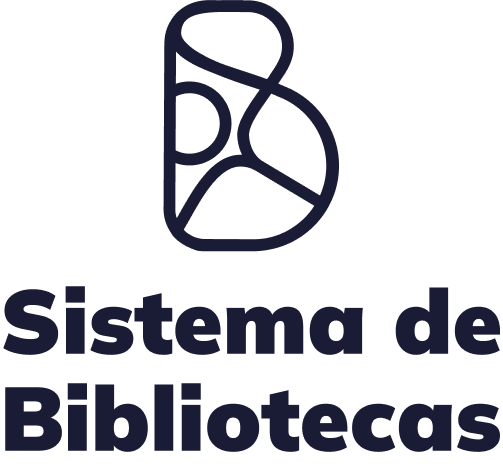 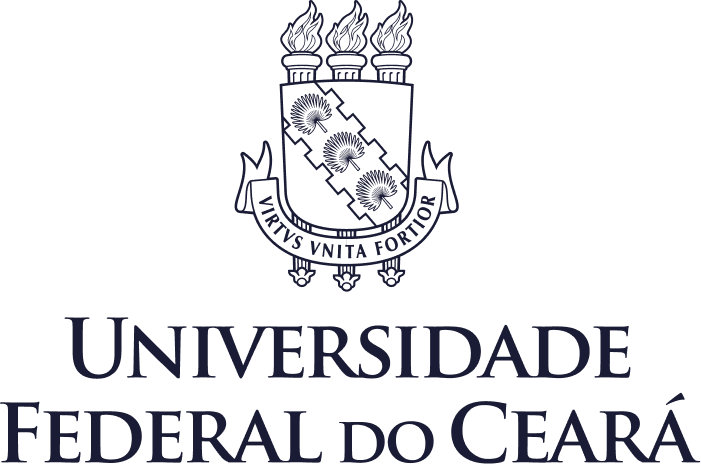 TERMO PARA SOLICITAÇÃO DE DESCONTOEu, _____________________________________________________________________________________________________________ , matrícula/SIAPE nº. _________________________________, venho requerer, junto ao Sistema de Bibliotecas da Universidade Federal do Ceará (SiBi-UFC), desconto no valor da multa por atraso de material bibliográfico, considerando:(   ) que o valor da multa do exemplar ultrapassou o valor de mercado do livro emprestado.(  ) a apresentação de atestado médico referente aos dias que estive impedido de realizar a devolução dos materiais emprestados.(   ) a apresentação de atestado de óbito de parentes de até 2º grau, por até 8 (oito) dias, a partir da data registrada no documento.(   ) a minha situação de vulnerabilidade social. Fortaleza, 	de	de	.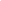 ________________________________________________________________________________________________Assinatura do(a) usuário(a)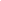 Eu, servidor ____________________________________________________________________________________________________________________, SIAPE __________________________________, confirmo que consultei o valor de mercado da obra e/ou conferi os documentos apresentados e procedi com o desconto refente ao pagamento da multa, conforme a Resolução Nº 12/CONSUNI e a Nota Técnica nº 4/2023/BU/REITORIA.________________________________________________________________________________________________Assinatura do(a) servidor(a)